Nguyen Thi AnhPhiên Dịch Tiếng Hàn ĐTDĐ: 0977305***       Email: abc12345@gmail.com	     Địa Chỉ: Mỹ Đình, Hà NộiHỌC VẤNĐại học Hà Nội10/2013 - 05/2017KINH NGHIỆM LÀM VIỆCChuyên ngành: tiếng HànTốt nghiệp loại Khá, điểm trung bình 7.5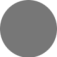 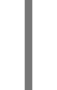 Công ty ABC03/2015 - Hiện tạiCửa hàng Vinmark06/2014 - 02/2015HOẠT ĐỘNGNhân viên bán hàngHỗ trợ viết bài quảng cáo sản phẩm qua kênh facebook, các forum,...Giới thiệu, tư vấn sản phẩm, giải đáp các vấn đề thắc mắc của khách hàng qua điện thoại và email.Nhân viên bán hàngBán hàng trực tiếp tại cửa hàng cho người nước ngoài và người Việt.Quảng bá sản phẩm thông qua các ấn phẩm truyền thông: banner, poster, tờ rơi...Lập báo cáo sản lượng bán ra hàng ngày.Nhóm tình nguyện Vinmark10/2013 - 08/2014SƠ LƯỢC VỀ BẢN THÂNTình nguyện viênTập hợp các món quà và phân phát tới người vô gia cư.Chia sẻ, động viên họ vượt qua giai đoạn khó khăn, giúp họ có những suy nghĩ lạc quan.Là một người chăm chỉ, cầu toàn, ham học hỏi điều mới và sẵn sàng chấp nhận thách thức để tạo cho chính mình cơ hội phát triển.Mang trong mình nhiệt huyết tuổi trẻ, sẵn sàng tham gia mọi hoạt động góp phần phát triển nơi mình làm việc	GIẢI THƯỞNG2014	Đoàn viên xuất sắc trường Đại học Hà Nội CHỨNG CHỈ/BẰNG CẤP5/20176/2017Giấy chứng nhận năng lực tiếng Hàn TOPIK cấp 5Chứng chỉ tin học văn phòng loại B8/2017NGƯỜI THAM CHIẾUAnh... - Trưởng phòng Marketing Công ty TOPCVĐiện thoại:...Giấy chứng nhận năng lực tiếng Anh TOEIC 650KỸ NĂNGTin học văn phòng Tiếng AnhTiếng Hàn Quốc